به نام ایزد  دانا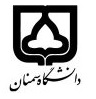 (کاربرگ طرح درس)                   تاریخ بهروز رسانی:               دانشکده     ............................                                               نیمسال اول/دوم سال تحصیلی ......بودجهبندی درسمقطع: کارشناسی□  کارشناسی ارشد  دکتری□مقطع: کارشناسی□  کارشناسی ارشد  دکتری□مقطع: کارشناسی□  کارشناسی ارشد  دکتری□تعداد واحد: نظری 0 عملی 2تعداد واحد: نظری 0 عملی 2فارسی: کارورزی ماماییفارسی: کارورزی مامایینام درسپیشنیازها و همنیازها: پیشنیازها و همنیازها: پیشنیازها و همنیازها: پیشنیازها و همنیازها: پیشنیازها و همنیازها: Obstetrics internship لاتین: Obstetrics internship لاتین: نام درسشماره تلفن اتاق: 31533617شماره تلفن اتاق: 31533617شماره تلفن اتاق: 31533617شماره تلفن اتاق: 31533617مدرس/مدرسین: دکتر رضا نارنجی ثانیمدرس/مدرسین: دکتر رضا نارنجی ثانیمدرس/مدرسین: دکتر رضا نارنجی ثانیمدرس/مدرسین: دکتر رضا نارنجی ثانیمنزلگاه اینترنتی:منزلگاه اینترنتی:منزلگاه اینترنتی:منزلگاه اینترنتی:Rezasani_vet@semnan.ac.irپست الکترونیکی:Rezasani_vet@semnan.ac.irپست الکترونیکی:Rezasani_vet@semnan.ac.irپست الکترونیکی:Rezasani_vet@semnan.ac.irپست الکترونیکی:برنامه تدریس در هفته و شماره کلاس:برنامه تدریس در هفته و شماره کلاس:برنامه تدریس در هفته و شماره کلاس:برنامه تدریس در هفته و شماره کلاس:برنامه تدریس در هفته و شماره کلاس:برنامه تدریس در هفته و شماره کلاس:برنامه تدریس در هفته و شماره کلاس:برنامه تدریس در هفته و شماره کلاس:اهداف درس: آشنایی با بیمار های تولید مثلی، تشخیص و درمان آن در حیواناتاهداف درس: آشنایی با بیمار های تولید مثلی، تشخیص و درمان آن در حیواناتاهداف درس: آشنایی با بیمار های تولید مثلی، تشخیص و درمان آن در حیواناتاهداف درس: آشنایی با بیمار های تولید مثلی، تشخیص و درمان آن در حیواناتاهداف درس: آشنایی با بیمار های تولید مثلی، تشخیص و درمان آن در حیواناتاهداف درس: آشنایی با بیمار های تولید مثلی، تشخیص و درمان آن در حیواناتاهداف درس: آشنایی با بیمار های تولید مثلی، تشخیص و درمان آن در حیواناتاهداف درس: آشنایی با بیمار های تولید مثلی، تشخیص و درمان آن در حیواناتامکانات آموزشی مورد نیاز:امکانات آموزشی مورد نیاز:امکانات آموزشی مورد نیاز:امکانات آموزشی مورد نیاز:امکانات آموزشی مورد نیاز:امکانات آموزشی مورد نیاز:امکانات آموزشی مورد نیاز:امکانات آموزشی مورد نیاز:امتحان پایانترمامتحان میانترمارزشیابی مستمر(کوئیز)ارزشیابی مستمر(کوئیز)فعالیتهای کلاسی و آموزشیفعالیتهای کلاسی و آموزشینحوه ارزشیابینحوه ارزشیابی50%25%25%		25%		25%درصد نمرهدرصد نمرهVeterinary reproduction and obstetrics 2018Veterinary reproduction and obstetrics 2018Veterinary reproduction and obstetrics 2018Veterinary reproduction and obstetrics 2018Veterinary reproduction and obstetrics 2018Veterinary reproduction and obstetrics 2018منابع و مآخذ درسمنابع و مآخذ درستوضیحاتمبحثشماره هفته آموزشیمعاینه و درمان دام1معاینه و درمان دام2معاینه و درمان دام3معاینه و درمان دام4معاینه و درمان دام5معاینه و درمان دام6معاینه و درمان دام7معاینه و درمان دام8معاینه و درمان دام9معاینه و درمان دام10معاینه و درمان دام11معاینه و درمان دام12معاینه و درمان دام13معاینه و درمان دام14معاینه و درمان دام15معاینه و درمان دام16